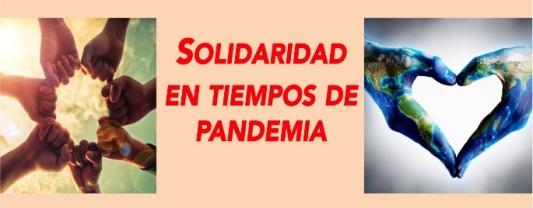                                 Liceo José Victorino Lastarria                                                 Rancagua				                           “Formando Técnicos para el mañana”                                   Unidad Técnico-PedagógicaMODULO ELABORACION DE PRODUCTOS DE REPOSTERIA María Antonieta Rivera Berrios Nombre del alumno: 4 año B PASTELERIA Guía de aprendizaje formativa Fecha: Semana del 17 al 21 de AgostoOA: PREPARAR Y ARMAR UNA VARIEDAD DE TORTAS, TARTAS, PASTELES Y POSTRES DE CONSUMO HABITUAL, DE ACUERDO A LOS GUSTOS Y COSTUMBRES CULINARIAS , DE  DIVERSAS ZONAS DEL PAIS CUMPLIENDO ESPECIFICACIONES Y ESTANDARES DE CALIDADOBJETIVO DE LA CLASE: ELABORAR TARTAS DE FRUTA Y PIE DE LIMÓN  O MEMNBRILLO.Actividades: Observa la preparación de pie de limón y reproduce en tu hogar, en caso de no tener materiales, puedes dibujar paso a paso,  según la ficha técnica que deberás completar. https://youtu.be/KIhkA5ZW2pk  PARA HACER LA MASA DEBES SELECCIONADAR ALGUNA DE LA SEMANA  ANTERIOR O LA QUE TE PRESENTAN EN EL VIDEO.No te olvides de tomarte fotografías realizando la preparación PIE DE LIMON antonieta.rivera@liceo-victorinolastarria.cl antonierb11@gmail.comPuedes enviar a la ficha técnica completa a cualquiera de estos correos, selecciona unoNombre de la preparación: Nombre de la preparación: Nombre de la preparación: PorciónPorciónT°Fotografía del plato Puntos críticosPuntos críticosPuntos críticosPuntos críticosPuntos críticosPuntos críticosFotografía del plato IngredientesUnidad cantidadcantidadMise en placeProcedimiento1.2.3.4.5.6.7.8.9.10.11-12.Procedimiento1.2.3.4.5.6.7.8.9.10.11-12.Procedimiento1.2.3.4.5.6.7.8.9.10.11-12.Procedimiento1.2.3.4.5.6.7.8.9.10.11-12.Procedimiento1.2.3.4.5.6.7.8.9.10.11-12.Procedimiento1.2.3.4.5.6.7.8.9.10.11-12.